Bell Ringer 4:  2017 KY Energy Data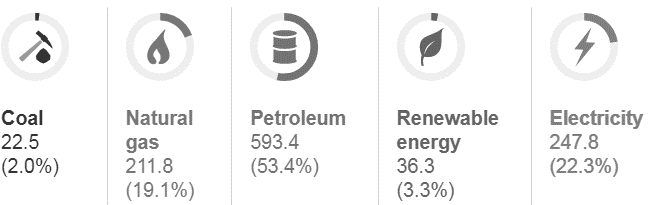 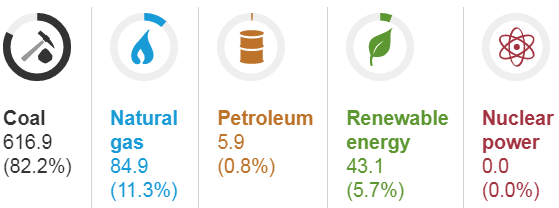 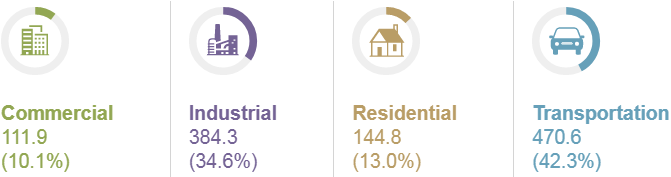 	    TODAY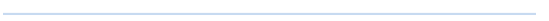       I Am 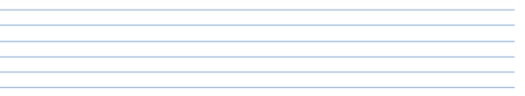  So I Can 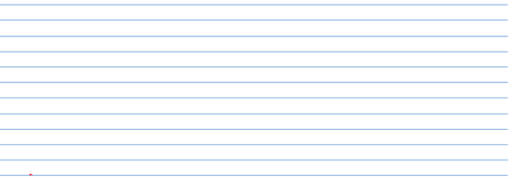 